Schéma Départemental Jeunesse INGENIERIE TERRITORIALE Répertoire des ressources mobilisables en Gironde 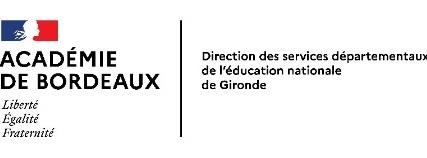 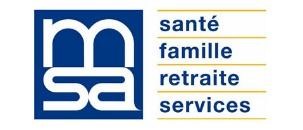 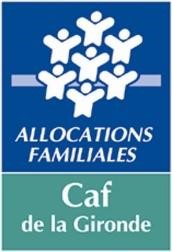 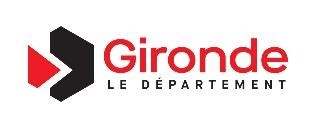 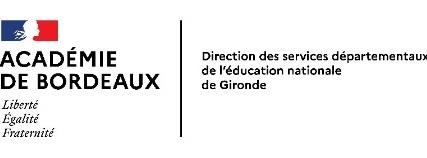 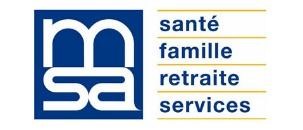 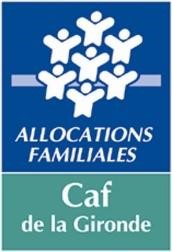 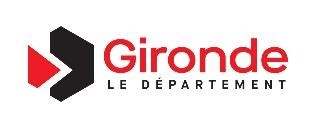 Carte des Espaces Territoriaux de Coopération Interinstitutionnelle  Les coordonnées utiles Contacts au niveau départemental  Contacts sur les territoires  Bordeaux-Métropole Bassin – Graves Haute Gironde et Libournais Médoc  Sud Gironde Carte des ETCI en Gironde 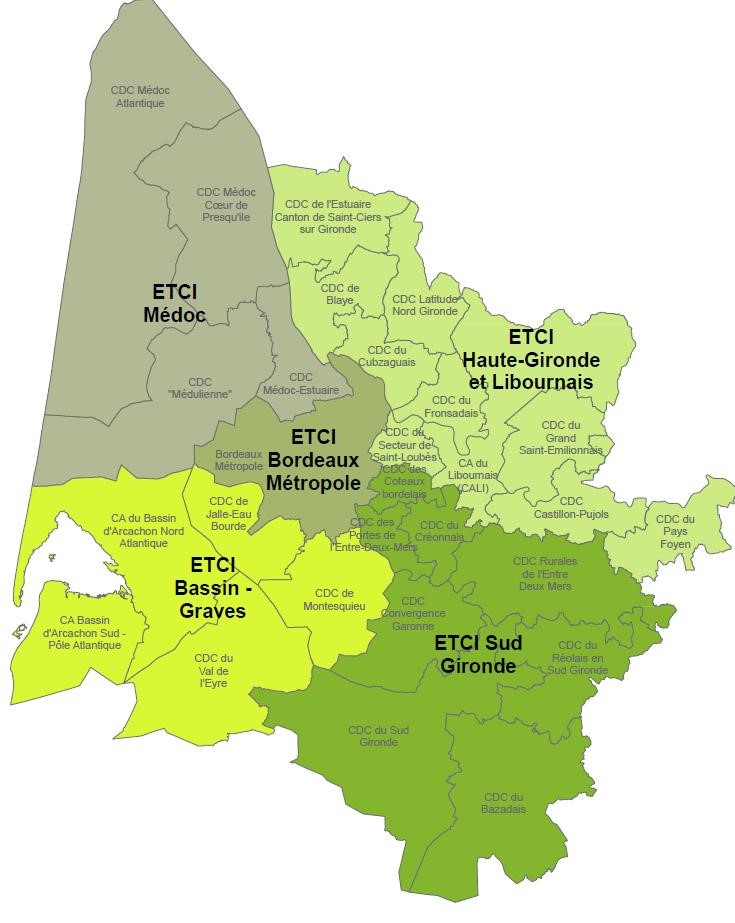 Contacts au niveau départemental Projets « Jeunes en Actions »  Stéphane Etchevers (Département) : s.etchevers@gironde.fr - 05.56.99.66.63 Isabelle Clavé (CAF) : jeunesse@caf33.caf.fr – 05.56.43.51.09 / 06.23.80.29.14 Clémence Virol (CAF) :  jeunesse@caf33.caf.fr - 05.56.43.51.09 / 06.03.07.41.08 Clara Dumont (MSA) : dumont.clara@msa33.msa.fr - 06.68.33.08.22 Espace « Acteurs Jeunesse » - Mission Jeunesse Matthieu Gautier (Département) : m.gautier@gironde.fr – 05.56.99.57.76 Moida Sabili (Département) : assistance technique : projets-jeunesses@gironde.fr  Contacts sur les territoires ETCI Métropole ETCI Bassin - Graves ETCI Haute Gironde et Libournais ETCI Médoc  ETCI Sud Gironde Sites Internet des institutions  Département de la Gironde Espace « Acteurs Jeunesse » www.gironde.fr/acteurs-jeunesse Rubrique « Schéma Départemental Jeunesse » Mutualité Sociale Agricole de la Gironde www.msa33.fr Rubrique « la MSA aux côtés des jeunes »  Caisse d’Allocations Familiales de la Gironde www.caf.fr Rubrique « Ma Caf - Caf de la Gironde – Version partenaires - partenaires – Enfance et jeunesse »  Direction des Services Départementaux de l’Education Nationale www2.ac-bordeaux.fr/dsden33 PiloteCAF Brigitte Danieloubrigitte.danielou@caf33.caf.frPiloteDEPTMarie Bouhierm.bouhier@gironde.frMembres DEPT Mahalia Cailleau m.cailleau@gironde.fr (Bordeaux et Métropole Est) Membres DEPT Lorella Oguse  l.oguse@gironde.fr (Métropole Ouest) Membres DEPT Emmanuel Vilalpando e.vilalpando@gironde.fr Membres CAF Nathalie Galiacy nathalie.galiacy@caf33.caf.fr Membres CAF Sonia Oudin sonia.oudin@ caf33.caf.frMembres CAF Christel Begue christel.begue@ caf33.caf.frMembres CAF Marion Seguymarion.seguy@caf33.caf.frMembres CAF Didier Veliskadidier.veliska@caf33.caf.frPilote DEPT Carine Albert c.albert@gironde.fr Membres CAF Marine Saint - Germesmarine.saint-germes@caf33.caf.frMembres CAF Arnaud Beyniéarnaud.beynie@caf33.caf.frMembres DEPT Marine Kernm.kern@gironde.frPilote CAF Astrid Doumax doumax.astrid@msa33.msa.frMembresCAFJérôme Cazeauxjerome.cazeaux@caf33.caf.frMembresDEPTChristiane Moisant c.moisant@gironde.fr MembresDEPTLaurent Perezl.perez@gironde.frMembresMSA Francisco Delgadodelgado.francisco@msa33.msa.frMembresMSA Astrid Doumaxdoumax.astrid@msa33.msa.frMembresMSA Clara Dumontdumont.clara@msa33.msa.frMembresMSA Emilie Rousseaurousseau.emilie@msa33.msa.frPiloteDEPT Fanny Audard f.audard@gironde.fr Membres CAF Mahault Koczormahault.koczor@caf33.caf.frMembres DEPT Cécile Belaud c.belaud@gironde.fr Membres DEPT Lorella Oguse  l.oguse@gironde.fr Membres MSA Valérie Pourtalepourtale.valerie@msa33.msa.frPiloteCAF Camille Dupeyron camille.dupeyron@caf33.caf.fr Membres CAF Arnaud Beynié arnaud.beynie@ caf33.caf.frMembres CAF Laure Dehondt laure.dehondt@ caf33.caf.frMembres DEPT Jean-Eric Filleau j.filleau@gironde.fr Membres MSA Gaëlle Martin martin.gaelle@msa33.msa.fr Membres MSA Sophie Guiraud guiraud.sophie@msa33.msa.fr 